                                                      Republika e Kosovës 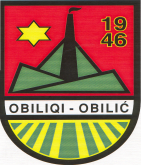 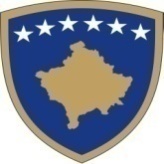                                                         Republika Kosovo-Republic of Kosovo                                                               Qeveria-Vlada-Guvernment_______________________________________________________________________________________________________                                                                                  Drejtoria e Kulturës, Rinisë dhe SportitI / E nderuarFtoheni të merrni pjesë në programin e Manifestimit Tradicional “Qershori, Muaji i Krenarisë Sonë” i cili do të mbahet më 11-14 qershor 2019-Vendi/Obiliq Në kuadër të këtij  Manifestimi me një program të pasur kulturor,sportiv dhe rinor do të shënohen;20 vjetori i Çlirimit të Komunës së Obiliqit;Përurimi i Shtëpisë së Kulturës në Obiliq      AGJENDA E MANIFESTIMIT 11 Qershor 2019(e marte) -Ora 9:00 -Homazhe para pllakës përkujtimore  të dëshmorëve të lirisë/Obiliq. Pjesë e nderimeve  do të jenë edhe  nxënësit e sh.f.m.u “Dr. Ibrahim Rugova”- dhe një vizitë në Memorialin e Lirisë në fshatin Hamidi, për të vazhduar në Prekazin Legjendar14 Qershor 2019( e premte)Ora 10:00- Ceremonia e përurimit të dy  shtëpive banimi në Mazgit - kontribues të të cilave ishte komuna, OVL, UÇK, Shoqata për Bamirësi” Ndihmo edhe ti”Ora 12:00 – Seancë solemne në sallën e Kuvendit KomunalOra 16:00 Ceremonia e përurimit të Shtëpisë së Kulturës/ObiliqFjalë përshëndetëse nga institucionet qendrore dhe lokaleFjalë përshëndetëse nga përfaësuesi i SHDLNdarja në skenë e mirënjohjeve (post mortem) për dëshmorët e rënë të Komunës së ObiliqitPërformancë artistike nga Ansambi i Qytetit; Teatri i Qytetit dhe Ansambli  i Vallëve, mysafirë nga shteti i Meksikës                     AKTIVITETET SPORTIVE DHE RINOREMe datën 11.06.2019 -Ora 10:00-Turnir ndërmjet  shkollave të futbollit-Ora 17:00-Turnir me veteranë të futbollitMe datën 12.06.2019 -Ora 10:00 -Turnir në volejboll;ekipe vajzash nga sh.m.u.l/nivel regjional-Ora 17:00 –Turnir në futsall; ekipe djemësh nga sh.m.u.l/nivel regjionalMe datën 13.06.2019-Ora 17:00 -Turnir në boks në Sheshin “Aziz Zhilivoda”/Obiliq-Ora 10:00-14-Punëtori në pikturë me nxënësit e Gjimnazit”17Shkurti” me mesazhin;”Siguria e të rinjëve”Qendra RinoreMe datën 14.06.2019  -Ora 15:30-Fluturim i paraglajdingu,   -Ora 15:30 Paradë-Kalim me kuaj në qytet  -Ora 10:00-Vazhdim i punëtorisë me ekspozitë pikturash me nxënësit e Gjimnazit “17 Shkurti/Qendra Rinore                                                                                                                               #qershorimuajiikrenarisësonë                                                                                                                                        G Ë Z U A R!